	Приложение N 1к приказу МЧС Россииот 24 февраля 2009 года N 91(в редакции приказа МЧС Россииот 26 марта 2010 года N 135)    ФОРМАЗарегистрированаЗарегистрированаЗарегистрированаЗарегистрированаЗарегистрированаЗарегистрированаЗарегистрированаЗарегистрированаЗарегистрирована(наименование органа Министерства Российской Федерации по делам гражданской обороны, чрезвычайным ситуациям и ликвидации последствий стихийных бедствий)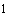 (наименование органа Министерства Российской Федерации по делам гражданской обороны, чрезвычайным ситуациям и ликвидации последствий стихийных бедствий)(наименование органа Министерства Российской Федерации по делам гражданской обороны, чрезвычайным ситуациям и ликвидации последствий стихийных бедствий)(наименование органа Министерства Российской Федерации по делам гражданской обороны, чрезвычайным ситуациям и ликвидации последствий стихийных бедствий)(наименование органа Министерства Российской Федерации по делам гражданской обороны, чрезвычайным ситуациям и ликвидации последствий стихийных бедствий)(наименование органа Министерства Российской Федерации по делам гражданской обороны, чрезвычайным ситуациям и ликвидации последствий стихийных бедствий)(наименование органа Министерства Российской Федерации по делам гражданской обороны, чрезвычайным ситуациям и ликвидации последствий стихийных бедствий)(наименование органа Министерства Российской Федерации по делам гражданской обороны, чрезвычайным ситуациям и ликвидации последствий стихийных бедствий)(наименование органа Министерства Российской Федерации по делам гражданской обороны, чрезвычайным ситуациям и ликвидации последствий стихийных бедствий)" " 20 г. Регистрационный N Регистрационный N Регистрационный N Регистрационный N  Декларация пожарной безопасности Декларация пожарной безопасности Декларация пожарной безопасности Декларация пожарной безопасности Декларация пожарной безопасности Декларация пожарной безопасности Декларация пожарной безопасности Декларация пожарной безопасности Декларация пожарной безопасности Декларация пожарной безопасности Декларация пожарной безопасности Декларация пожарной безопасности Декларация пожарной безопасностиНастоящая декларация составлена в отношении Настоящая декларация составлена в отношении Настоящая декларация составлена в отношении Настоящая декларация составлена в отношении Настоящая декларация составлена в отношении Настоящая декларация составлена в отношении Настоящая декларация составлена в отношении Настоящая декларация составлена в отношении Настоящая декларация составлена в отношении Настоящая декларация составлена в отношении Настоящая декларация составлена в отношении Настоящая декларация составлена в отношении (Указывается организационно-правовая форма юридического лица или фамилия,(Указывается организационно-правовая форма юридического лица или фамилия,(Указывается организационно-правовая форма юридического лица или фамилия,(Указывается организационно-правовая форма юридического лица или фамилия,(Указывается организационно-правовая форма юридического лица или фамилия,(Указывается организационно-правовая форма юридического лица или фамилия,(Указывается организационно-правовая форма юридического лица или фамилия,(Указывается организационно-правовая форма юридического лица или фамилия,(Указывается организационно-правовая форма юридического лица или фамилия,(Указывается организационно-правовая форма юридического лица или фамилия,(Указывается организационно-правовая форма юридического лица или фамилия,(Указывается организационно-правовая форма юридического лица или фамилия,(Указывается организационно-правовая форма юридического лица или фамилия,имя, отчество физического лица, которому принадлежит объект защиты;имя, отчество физического лица, которому принадлежит объект защиты;имя, отчество физического лица, которому принадлежит объект защиты;имя, отчество физического лица, которому принадлежит объект защиты;имя, отчество физического лица, которому принадлежит объект защиты;имя, отчество физического лица, которому принадлежит объект защиты;имя, отчество физического лица, которому принадлежит объект защиты;имя, отчество физического лица, которому принадлежит объект защиты;имя, отчество физического лица, которому принадлежит объект защиты;имя, отчество физического лица, которому принадлежит объект защиты;имя, отчество физического лица, которому принадлежит объект защиты;имя, отчество физического лица, которому принадлежит объект защиты;имя, отчество физического лица, которому принадлежит объект защиты;функциональное назначение; полное и сокращенное наименование (в случае,функциональное назначение; полное и сокращенное наименование (в случае,функциональное назначение; полное и сокращенное наименование (в случае,функциональное назначение; полное и сокращенное наименование (в случае,функциональное назначение; полное и сокращенное наименование (в случае,функциональное назначение; полное и сокращенное наименование (в случае,функциональное назначение; полное и сокращенное наименование (в случае,функциональное назначение; полное и сокращенное наименование (в случае,функциональное назначение; полное и сокращенное наименование (в случае,функциональное назначение; полное и сокращенное наименование (в случае,функциональное назначение; полное и сокращенное наименование (в случае,функциональное назначение; полное и сокращенное наименование (в случае,функциональное назначение; полное и сокращенное наименование (в случае,если имеется), в том числе фирменное наименование объекта защиты)если имеется), в том числе фирменное наименование объекта защиты)если имеется), в том числе фирменное наименование объекта защиты)если имеется), в том числе фирменное наименование объекта защиты)если имеется), в том числе фирменное наименование объекта защиты)если имеется), в том числе фирменное наименование объекта защиты)если имеется), в том числе фирменное наименование объекта защиты)если имеется), в том числе фирменное наименование объекта защиты)если имеется), в том числе фирменное наименование объекта защиты)если имеется), в том числе фирменное наименование объекта защиты)если имеется), в том числе фирменное наименование объекта защиты)если имеется), в том числе фирменное наименование объекта защиты)если имеется), в том числе фирменное наименование объекта защиты)Основной государственный регистрационный номер записи о государственной Основной государственный регистрационный номер записи о государственной Основной государственный регистрационный номер записи о государственной Основной государственный регистрационный номер записи о государственной Основной государственный регистрационный номер записи о государственной Основной государственный регистрационный номер записи о государственной Основной государственный регистрационный номер записи о государственной Основной государственный регистрационный номер записи о государственной Основной государственный регистрационный номер записи о государственной Основной государственный регистрационный номер записи о государственной Основной государственный регистрационный номер записи о государственной Основной государственный регистрационный номер записи о государственной Основной государственный регистрационный номер записи о государственной регистрации юридического лица регистрации юридического лица регистрации юридического лица регистрации юридического лица регистрации юридического лица регистрации юридического лица регистрации юридического лица Идентификационный номер налогоплательщика Идентификационный номер налогоплательщика Идентификационный номер налогоплательщика Идентификационный номер налогоплательщика Идентификационный номер налогоплательщика Идентификационный номер налогоплательщика Идентификационный номер налогоплательщика Идентификационный номер налогоплательщика Идентификационный номер налогоплательщика Идентификационный номер налогоплательщика Идентификационный номер налогоплательщика Идентификационный номер налогоплательщика Место нахождения объекта защиты Место нахождения объекта защиты Место нахождения объекта защиты Место нахождения объекта защиты Место нахождения объекта защиты Место нахождения объекта защиты Место нахождения объекта защиты Место нахождения объекта защиты Место нахождения объекта защиты Место нахождения объекта защиты (Указывается адрес(Указывается адрес(Указывается адресфактического места нахождения объекта защиты)фактического места нахождения объекта защиты)фактического места нахождения объекта защиты)фактического места нахождения объекта защиты)фактического места нахождения объекта защиты)фактического места нахождения объекта защиты)фактического места нахождения объекта защиты)фактического места нахождения объекта защиты)фактического места нахождения объекта защиты)фактического места нахождения объекта защиты)фактического места нахождения объекта защиты)фактического места нахождения объекта защиты)фактического места нахождения объекта защиты)Почтовый и электронный адреса, телефон, факс юридического (физического) Почтовый и электронный адреса, телефон, факс юридического (физического) Почтовый и электронный адреса, телефон, факс юридического (физического) Почтовый и электронный адреса, телефон, факс юридического (физического) Почтовый и электронный адреса, телефон, факс юридического (физического) Почтовый и электронный адреса, телефон, факс юридического (физического) Почтовый и электронный адреса, телефон, факс юридического (физического) Почтовый и электронный адреса, телефон, факс юридического (физического) Почтовый и электронный адреса, телефон, факс юридического (физического) Почтовый и электронный адреса, телефон, факс юридического (физического) Почтовый и электронный адреса, телефон, факс юридического (физического) Почтовый и электронный адреса, телефон, факс юридического (физического) Почтовый и электронный адреса, телефон, факс юридического (физического) лица, которому принадлежит объект защиты лица, которому принадлежит объект защиты лица, которому принадлежит объект защиты лица, которому принадлежит объект защиты лица, которому принадлежит объект защиты лица, которому принадлежит объект защиты лица, которому принадлежит объект защиты лица, которому принадлежит объект защиты лица, которому принадлежит объект защиты лица, которому принадлежит объект защиты лица, которому принадлежит объект защиты Nп/п Nп/п Наименование раздела Наименование раздела Наименование раздела Наименование раздела Наименование раздела Наименование раздела Наименование раздела Наименование раздела I. I. Оценка пожарного риска, обеспеченного на объекте защиты 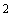 Оценка пожарного риска, обеспеченного на объекте защиты Оценка пожарного риска, обеспеченного на объекте защиты Оценка пожарного риска, обеспеченного на объекте защиты Оценка пожарного риска, обеспеченного на объекте защиты Оценка пожарного риска, обеспеченного на объекте защиты Оценка пожарного риска, обеспеченного на объекте защиты Оценка пожарного риска, обеспеченного на объекте защиты (Заполняется, если проводился расчет риска. В разделе указываются (Заполняется, если проводился расчет риска. В разделе указываются (Заполняется, если проводился расчет риска. В разделе указываются (Заполняется, если проводился расчет риска. В разделе указываются (Заполняется, если проводился расчет риска. В разделе указываются (Заполняется, если проводился расчет риска. В разделе указываются (Заполняется, если проводился расчет риска. В разделе указываются (Заполняется, если проводился расчет риска. В разделе указываются расчетные значения уровня пожарного риска и допустимые значения расчетные значения уровня пожарного риска и допустимые значения расчетные значения уровня пожарного риска и допустимые значения расчетные значения уровня пожарного риска и допустимые значения расчетные значения уровня пожарного риска и допустимые значения расчетные значения уровня пожарного риска и допустимые значения расчетные значения уровня пожарного риска и допустимые значения расчетные значения уровня пожарного риска и допустимые значения уровня пожарного риска, а также комплекс выполняемых инженерно- уровня пожарного риска, а также комплекс выполняемых инженерно- уровня пожарного риска, а также комплекс выполняемых инженерно- уровня пожарного риска, а также комплекс выполняемых инженерно- уровня пожарного риска, а также комплекс выполняемых инженерно- уровня пожарного риска, а также комплекс выполняемых инженерно- уровня пожарного риска, а также комплекс выполняемых инженерно- уровня пожарного риска, а также комплекс выполняемых инженерно- технических и организационных мероприятий для обеспечения технических и организационных мероприятий для обеспечения технических и организационных мероприятий для обеспечения технических и организационных мероприятий для обеспечения технических и организационных мероприятий для обеспечения технических и организационных мероприятий для обеспечения технических и организационных мероприятий для обеспечения технических и организационных мероприятий для обеспечения допустимого значения уровня пожарного риска)допустимого значения уровня пожарного риска)допустимого значения уровня пожарного риска)допустимого значения уровня пожарного риска)допустимого значения уровня пожарного риска)допустимого значения уровня пожарного риска)допустимого значения уровня пожарного риска)допустимого значения уровня пожарного риска)допустимого значения уровня пожарного риска)допустимого значения уровня пожарного риска)допустимого значения уровня пожарного риска)допустимого значения уровня пожарного риска)допустимого значения уровня пожарного риска)допустимого значения уровня пожарного риска)допустимого значения уровня пожарного риска)допустимого значения уровня пожарного риска)II. II. Оценка возможного ущерба имуществу третьих лиц от пожара Оценка возможного ущерба имуществу третьих лиц от пожара Оценка возможного ущерба имуществу третьих лиц от пожара Оценка возможного ущерба имуществу третьих лиц от пожара Оценка возможного ущерба имуществу третьих лиц от пожара Оценка возможного ущерба имуществу третьих лиц от пожара Оценка возможного ущерба имуществу третьих лиц от пожара Оценка возможного ущерба имуществу третьих лиц от пожара (Заполняется самостоятельно, исходя из собственной оценки (Заполняется самостоятельно, исходя из собственной оценки (Заполняется самостоятельно, исходя из собственной оценки (Заполняется самостоятельно, исходя из собственной оценки (Заполняется самостоятельно, исходя из собственной оценки (Заполняется самостоятельно, исходя из собственной оценки (Заполняется самостоятельно, исходя из собственной оценки (Заполняется самостоятельно, исходя из собственной оценки возможного ущерба имуществу третьих лиц от пожара, либо приводятся возможного ущерба имуществу третьих лиц от пожара, либо приводятся возможного ущерба имуществу третьих лиц от пожара, либо приводятся возможного ущерба имуществу третьих лиц от пожара, либо приводятся возможного ущерба имуществу третьих лиц от пожара, либо приводятся возможного ущерба имуществу третьих лиц от пожара, либо приводятся возможного ущерба имуществу третьих лиц от пожара, либо приводятся возможного ущерба имуществу третьих лиц от пожара, либо приводятся реквизиты документов страхования)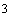 реквизиты документов страхования)реквизиты документов страхования)реквизиты документов страхования)реквизиты документов страхования)реквизиты документов страхования)реквизиты документов страхования)реквизиты документов страхования)III. III. Перечень федеральных законов о технических регламентах и нормативных документов по пожарной безопасности, выполнение которых должно обеспечиваться на объекте защиты Перечень федеральных законов о технических регламентах и нормативных документов по пожарной безопасности, выполнение которых должно обеспечиваться на объекте защиты Перечень федеральных законов о технических регламентах и нормативных документов по пожарной безопасности, выполнение которых должно обеспечиваться на объекте защиты Перечень федеральных законов о технических регламентах и нормативных документов по пожарной безопасности, выполнение которых должно обеспечиваться на объекте защиты Перечень федеральных законов о технических регламентах и нормативных документов по пожарной безопасности, выполнение которых должно обеспечиваться на объекте защиты Перечень федеральных законов о технических регламентах и нормативных документов по пожарной безопасности, выполнение которых должно обеспечиваться на объекте защиты Перечень федеральных законов о технических регламентах и нормативных документов по пожарной безопасности, выполнение которых должно обеспечиваться на объекте защиты Перечень федеральных законов о технических регламентах и нормативных документов по пожарной безопасности, выполнение которых должно обеспечиваться на объекте защиты (В разделе указывается перечень статей (частей, пунктов) (В разделе указывается перечень статей (частей, пунктов) (В разделе указывается перечень статей (частей, пунктов) (В разделе указывается перечень статей (частей, пунктов) (В разделе указывается перечень статей (частей, пунктов) (В разделе указывается перечень статей (частей, пунктов) (В разделе указывается перечень статей (частей, пунктов) (В разделе указывается перечень статей (частей, пунктов) федеральных законов о технических регламентах и нормативных федеральных законов о технических регламентах и нормативных федеральных законов о технических регламентах и нормативных федеральных законов о технических регламентах и нормативных федеральных законов о технических регламентах и нормативных федеральных законов о технических регламентах и нормативных федеральных законов о технических регламентах и нормативных федеральных законов о технических регламентах и нормативных документов по пожарной безопасности для конкретного объекта защиты)документов по пожарной безопасности для конкретного объекта защиты)документов по пожарной безопасности для конкретного объекта защиты)документов по пожарной безопасности для конкретного объекта защиты)документов по пожарной безопасности для конкретного объекта защиты)документов по пожарной безопасности для конкретного объекта защиты)документов по пожарной безопасности для конкретного объекта защиты)документов по пожарной безопасности для конкретного объекта защиты)Настоящую декларацию разработалНастоящую декларацию разработалНастоящую декларацию разработалНастоящую декларацию разработалНастоящую декларацию разработалНастоящую декларацию разработалНастоящую декларацию разработалНастоящую декларацию разработал(Должность, фамилия, инициалы) (Должность, фамилия, инициалы) (Должность, фамилия, инициалы) (Должность, фамилия, инициалы) (Должность, фамилия, инициалы) (Должность, фамилия, инициалы) (Должность, фамилия, инициалы) (Должность, фамилия, инициалы) (Подпись) (Подпись) " " 20 г. М.П. М.П. 